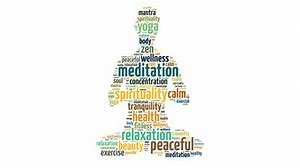 Are you looking for a better understanding of meditation? Are you seeking a better understanding of your emotional and mental wellness? Are you a person in some type of recovery and need support?My Name is Brandon Whitehouse, I am the Collegiate Recovery Coach at Concord University, and I am here to help. I have started a new Recovery, Wellness and Meditation Zoom meeting to assist students with the stress of everyday life. This meeting will focus on Meditation Techniques, Awareness of Emotional & Mental wellbeing and provide Recovery Support.So, if you are interested in finding better meditation techniques to calm your racing mind. Find a new awareness of your emotional & mental wellbeing or need a safe place to find support contact Brandon Whitehouse at bwhitehouse@concord.edu or 304 800 7945https://www.facebook.com/CollegiateRecovers  This meeting will be held every Monday at 2 p.m. The zoom link is below.  Brandon Whitehouse is inviting you to a scheduled Zoom meeting.Topic: Recovery/Wellness & Meditation 101 (Happy Hour)Time: This is a recurring meeting, Mondays at 2pm.Check out the Collegiate Recovery Network on Facebook, https://www.facebook.com/CRNWVJoin Zoom Meetinghttps://shcmhc.zoom.us/j/96115351375?pwd=TVEwcHUrOWNSQ0xrVlNHQjBOaWhDdz09 